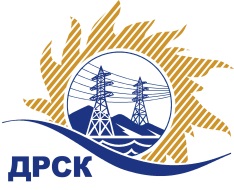 Акционерное Общество«Дальневосточная распределительная сетевая  компания»(АО «ДРСК»)Протокол заседания комиссии по вскрытию конвертов, поступивших на запрос предложений № 606219г. БлаговещенскСПОСОБ И ПРЕДМЕТ ЗАКУПКИ: Открытый запрос предложений  на право заключения Договора на выполнение работ: Закупка 1171 Актуализация проекта реконструкции распределительных сетей 0.4-6кВ г.ОблучьеПРИСУТСТВОВАЛИ: Три члена постоянно действующей Закупочной комиссии АО «ДРСК» 2 уровня   Информация о результатах вскрытия конвертов:В адрес Организатора закупки поступило 4  (четыре) заявки на участие в закупке, конверты с которыми были размещены в электронном виде на Торговой площадке Системы www.b2b-energo.ru. Вскрытие конвертов было осуществлено в электронном сейфе Организатора открытого запроса предложений на Торговой площадке Системы www.b2b-energo.ru автоматически.Дата и время начала процедуры вскрытия конвертов с заявками на участие в закупке: 09:54  (время московское) 17.02.2016 г. Сделано 4 (четыре) ставки. (было продлено на 54 мин., 5 cек.)Место проведения процедуры вскрытия конвертов с заявками участников: Торговая площадка Системы www.b2b-energo.ruВ конвертах обнаружены заявки следующих участников закупки:Решили:Утвердить протокол заседания закупочной комиссии по вскрытию конвертов, поступивших на открытый запрос предложений.Ответственный секретарь Закупочной комиссии 2 уровня АО «ДРСК»	               М.Г. ЕлисееваИрдуганова И.Н.397-147irduganova-in@drsk.ru№ 325/УТПиР-В«17» февраля 2016 г.№Наименование участника и его адресЦена заявки на участие в запросе предложений1ООО "СибРЭК" (630005, Россия, Новосибирская обл., Новосибирск, ул. Фрунзе, д. 86, офис 704.)Заявка, подана 16.02.2016 в 09:24
Цена: 1 550 000,00 руб. (НДС не облагается)2ООО "ИВЦ "Энергоактив" (680054, Россия, Хабаровский край, г. Хабаровск, ул. Трехгорная, д. 8, оф. 7)Заявка, подана 16.02.2016 в 07:41
Цена: 1 560 000,00 руб. (НДС не облагается)3ООО "ТЕХЦЕНТР" (690105, Россия, Приморский край, г. Владивосток, ул. Русская, д. 57 Ж, кв. 18)Заявка, подана 16.02.2016 в 08:54
Цена: 3 304 000,00 руб. (цена без НДС: 2 800 000,00 руб.)4ООО "НПО "Сибэлектрощит" (644089, г. Омск, пр. Мира д. 69)Заявка, подана 16.02.2016 в 08:10
Цена: 3 327 600,00 руб. (цена без НДС: 2 820 000,00 руб.)